 Показательные уравнения и методы их решения.Простейшим показательным уравнением называется уравнение, вида:аf(x)=aq(x)Решение любого показательного уравнения сводится к решению простейших показательных уравнений.Методы решения показательных уравнений.метод уравнивания показателей;метод введения новой переменной;метод разложения на множители;функционально-графический метод;1.Метод уравнивания показателей .Суть метода:1. Уединить слагаемое, содержащее переменную;
2. Привести степени к одному основанию;
3. Приравнять показатели;
4. Решить полученное уравнение;
5. Записать ответ.Пример:.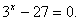 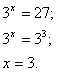 Ответ: 32.Вынесение общего множителя за скобки или разложение на множители.Метод разложения на множители, в частности, вынесения общего множителя за скобки, используется в том случае, когда степени, входящие в уравнение имеют одинаковые основания и коэффициенты перед переменной в показателе степени также одинаковы.Примечание: выносим за скобки множитель с меньшим показателем. Пример:               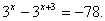 Ответ: 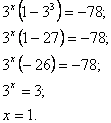 3.Метод введения новой переменной.Метод введения новой переменной используется в случае, когда после упрощения обеих частей уравнения появилась возможность обозначить какую-то степень другой переменной и, при этом, все остальные степени также будут выражаться через введённую переменную.Как правило, уравнения, решаемые этим способом, сводятся к квадратным.Пример: 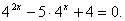 Пусть 4x = а тогда уравнение можно записать в виде: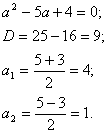 Сделаем обратную замену:4x = 4 или 4x = 1;
х = 1  или х = 0Ответ: х = 1 или х = 0Задания:1.Записать в тетрадь определение показательного уравнения и названия основных методов  решения.2.Решить самостоятельно:а) 62х-8     =  216х    б) 52х-1   - 52х-3  =4,8в) 22х -6*2х +8=0Задания выполнить до 5.05.2020г. Выслать по номеру тел. 89233340020, либо по эл. адресу: zinevich1957@mail.ru